T.CEYYÜBİYE KAYMAKAMLIĞIHARRAN KAPI İMAM HATİP ORTA OKULU MÜDÜRLÜĞÜ2019-2023 STRATEJİK PLANI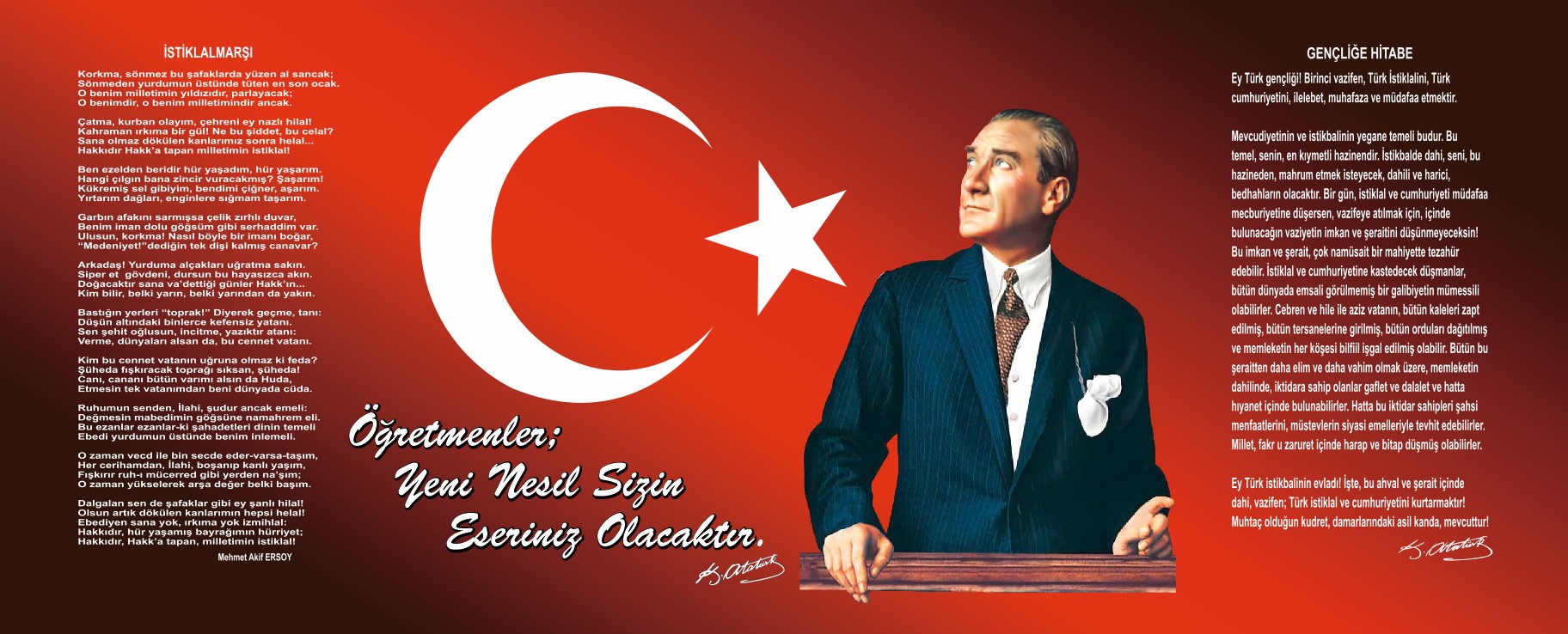 Sunuş SUNUŞBaşarı, hiçbir zaman tesadüflerin sonucunda ortaya çıkmaz. Bu noktada birey ya da kurum başarısı fark etmeyecektir, kurumun başarısı tüm personelin başarısıdır. Başarı varsa plan vardır.  Plan yapmak aslında fotoğrafı görme işidir. Nerde olduğunuzun tespiti, nereye, nasıl ve ne şekilde varacağınızı, hangi kaynaklara ihtiyaç duyacağınızı, bu kaynakları nasıl değerlendireceğinizi belirleme eylemidir.	Harran Kapı İmam Hatip Ortaokulu olarak bizler toplumun gün geçtikçe artan bilgi arayışını karşılayabilmek için eğitim, öğretim, topluma hizmet görevlerimizi arttırmak istemekteyiz. Var olan değerlerimiz doğrultusunda dürüst, tarafsız, adil, sevgi dolu, iletişime açık, çözüm üreten, yenilikçi, önce insan anlayışına sahip bireyler yetiştirmek bizim temel hedefimizdir.Harran Kapı İmam Hatip Ortaokulu stratejik planlama çalışmasına önce durum tespiti,  yani okulun SWOT analizi yapılarak başlanmıştır. SWOT analizi tüm idari personelin ve öğretmenlerin katılımıyla uzun  süren bir  çalışma sonucu ilk şeklini almış, varılan genel sonuçların  sadeleştirilmesi ise  Okul  yönetimi ile  öğretmenlerden oluşan beş kişilik bir kurul tarafından yapılmıştır. Daha sonra  SWOT sonuçlarına  göre  stratejik planlama  aşamasına  geçilmiştir. Bu  süreçte  okulun amaçları, hedefleri, hedeflere  ulaşmak  için gerekli  stratejiler, eylem planı  ve sonuçta başarı veya başarısızlığın   göstergeleri ortaya konulmuştur. Denilebilir ki SWOT analizi bir kilometre taşıdır okulumuzun bugünkü  resmidir  ve stratejik planlama ise  bugünden yarına nasıl hazırlanmamız gerektiğine  dair kalıcı  bir  belgedir. Stratejik Plan' da belirlenen hedeflerimizi ne ölçüde gerçekleştirdiğimiz, plan dönemi içindeki her yıl sonunda gözden geçirilecek ve gereken değişiklikler yapılacaktır.           Harran Kapı İmam Hatip Ortaokulu Stratejik Planı (2019-2023)’de belirtilen amaç ve hedeflere ulaşmamızın Okulumuzun gelişme ve kurumsallaşma süreçlerine önemli katkılar sağlayacağına inanmaktayız.           Planın hazırlanmasında emeği geçen Strateji Yönetim Ekibi’ ne, uygulanmasında yardımı olacak personelimize, Okul Aile Birliğimize, İlçe Milli Eğitim Müdürlüğümüze, tüm kurum - kuruluşlara, öğrenci ve velilerimize teşekkür ederim.                                                                                                                                                                                       	Yasin AYTIŞ
                                                                                                                                                                                            Okul MüdürüİçindekilerSunuş	3İçindekiler	4BÖLÜM I: GİRİŞ ve PLAN HAZIRLIK SÜRECİ	5BÖLÜM II: DURUM ANALİZİ	6Okulun Kısa Tanıtımı *	6Okulun Mevcut Durumu: Temel İstatistikler	7PAYDAŞ ANALİZİ	12GZFT (Güçlü, Zayıf, Fırsat, Tehdit) Analizi	14Gelişim ve Sorun Alanları	16BÖLÜM III: MİSYON, VİZYON VE TEMEL DEĞERLER	19MİSYONUMUZ *	19VİZYONUMUZ *	19TEMEL DEĞERLERİMİZ *	19BÖLÜM IV: AMAÇ, HEDEF VE EYLEMLER	21TEMA I: EĞİTİM VE ÖĞRETİME ERİŞİM	21TEMA II: EĞİTİM VE ÖĞRETİMDE KALİTENİN ARTIRILMASI	24TEMA III: KURUMSAL KAPASİTE	28V. BÖLÜM: MALİYETLENDİRME	32EKLER:	34BÖLÜM I: GİRİŞ ve PLAN HAZIRLIK SÜRECİ2019-2023 dönemi stratejik plan hazırlanması süreci Üst Kurul ve Stratejik Plan Ekibinin oluşturulması ile başlamıştır. Ekip tarafından oluşturulan çalışma takvimi kapsamında ilk aşamada durum analizi çalışmaları yapılmış ve durum analizi aşamasında paydaşlarımızın plan sürecine aktif katılımını sağlamak üzere paydaş anketi, toplantı ve görüşmeler yapılmıştır. Durum analizinin ardından geleceğe yönelim bölümüne geçilerek okulumuzun amaç, hedef, gösterge ve eylemleri belirlenmiştir. Çalışmaları yürüten ekip ve kurul bilgileri altta verilmiştir.STRATEJİK PLAN ÜST KURULUBÖLÜM II: DURUM ANALİZİDurum analizi bölümünde okulumuzun mevcut durumu ortaya konularak neredeyiz sorusuna yanıt bulunmaya çalışılmıştır. Bu kapsamda okulumuzun kısa tanıtımı, okul künyesi ve temel istatistikleri, paydaş analizi ve görüşleri ile okulumuzun Güçlü Zayıf Fırsat ve Tehditlerinin (GZFT) ele alındığı analize yer verilmiştir.Okulun Kısa Tanıtımı *Gazi Lisesi ek binası olarak yapılmış olan okulumuz daha sonra araya duvar örülüp Gazi İlköğretim olarak hizmet vermiştir. 4+4+4 Eğitim sistemi kapsamında Gazi Ortaokuluna dönüşmüş 2016 yılında Harran Kapı İmam Hatip Ortaokulunun açılmasıyla bina İmam Hatip olarak hizmet vermeye başlamıştır. Okulumuzda tam gün eğitim verilmektedir. Öğlen arası öğrencilerin dinlenmesi ve beslenmesi için 1 saat ara verilmektedir. Okulumuz A ve B blok olmak üzere iki bloktan oluşmaktadır. A blok kız öğrenciler için, B blok erkek öğrenciler için tahsis edilmiştir. Giriş kapımızın sol tarafında güvenlik kulübesi ve kantinimiz bulunmaktadır. 17 Dersliğimiz, 520 öğrencimiz ve 22 öğretmenimiz mevcuttur. Okulumuz sabah 08:30 da başlayıp çarşamba günleri 8 saat ders işlendiğinden 15:50 de bitmektedir. Diğer günler 14.50 ’de dersler bitmektedir. Okulumuz imam hatip ortaokulu olduğu için Talim Terbiye kurulunun 27/02/2018 tarihli imam hatip ortaokulları haftalık ders çizelgesine göre Kur-an’ı Kerim, Arapça, Peygamberimizin Hayatı ve Temel Dini Bilgiler zorunlu dersler kapsamında okutulmaktadır. Seçmeli derslerimiz de 5. 6.  ve 7. Sınıflarda 1 saat, 8.sınıflarda ise 2 saat öğrencinin isteği doğrultusunda seçilmektedir. Okulumuz öğretmenlerinin görev aldığı öğrencilerimizin istekleri doğrultusunda hafta içi ve hafta sonu destekleme ve yetiştirme kurslarımız vardır. Okulumuzca hazırlanan yıllık plan çizelgesi dahilinde her gün kitap okuma saati uygulaması ile öğrencilerimiz ve öğretmenlerimiz kitap okumaktadırlar. Her ayın sonunda en çok kitap okuyan 1 erkek ve 1 kız öğrencimize çeşitli ödüller öğrencileri teşvik etmek amacıyla törenle verilmektedir. Okulumuzda kandillerde, ramazan aylarında mevlid programları, çeşitli etkinlikler düzenlenmektedir. Okulumuzda sosyal ve kültürel etkinlikler yapılmaktadır. Okul internet sitemiz düzenli olarak güncellenmektedir. Yaptığımız etkinlikler okul sitemizde yayınlanmaktadır. Ayrıca tüm sınıflarımızda etkileşimli tahta ve fiber internet mevcuttur. Evin Okula Yakınlaştırılması Projesi kapsamında velilerimize çeşitli seminerler verilmekte, veli ziyaretleri gerçekleştirilmektedir.  2017-2018 Eğitim Öğretim yılında başlayan Sıfır Atık Projesi okulumuzda uygulanmaktadır. Okulumuz her yıl Din Öğretimi Genel Müdürlüğünce hazırlanan Meslek Yarışmalarına katılmakta ve ödüller almaktadır.Başarılarımız:2017-2018 Yılı Din Öğretimi Genel Müdürlüğü Musiki Yarışmalarında İlçe 1.si2017-2018 Yılı Din Öğretimi Genel Müdürlüğü Kur-an Yarışmalarında kızlarda İlçe 2.si2017-2018 Yılı Okul sporları Atletizm Yıldızlar erkek 1000 metrede İl 3.sü2017-2018 Yılı Okul sporları Atletizm Yıldızlar kız 800 metrede İl 3.sü2017-2018 Yılı Okul sporları Gülle Atmada İl 3.sü2017-2018 yılında Adidas ile sporun ve sporcunun gelişmesi için ortak çalışma yapıldı.2018-2019 Yılı Din Öğretimi Genel Müdürlüğü Arapça Musiki Yarışmasında kızlarda İl 1.si2018-2019 Yılı Din Öğretimi Genel Müdürlüğü Ezan Yarışmasında kızlarda ilçe 2.si2018-2019 Yılı Din Öğretimi Genel Müdürlüğü Kur-an Yarışmasında erkekler İl 1.si2018-2019 Yılı Okul sporları kros yarışmalarında erkeklerde 5. kızlarda 6.olduk.
 
Okulun Mevcut Durumu: Temel İstatistiklerOkul KünyesiOkulumuzun temel girdilerine ilişkin bilgiler altta yer alan okul künyesine ilişkin tabloda yer almaktadır.Temel Bilgiler Tablosu- Okul Künyesi Çalışan BilgileriOkulumuzun çalışanlarına ilişkin bilgiler altta yer alan tabloda belirtilmiştir.Çalışan Bilgileri Tablosu*Okulumuz Bina ve Alanları	Okulumuzun binası ile açık ve kapalı alanlarına ilişkin temel bilgiler altta yer almaktadır.Okul Yerleşkesine İlişkin Bilgiler Sınıf ve Öğrenci Bilgileri	Okulumuzda yer alan sınıfların öğrenci sayıları alttaki tabloda verilmiştir.
Donanım ve Teknolojik KaynaklarımızTeknolojik kaynaklar başta olmak üzere okulumuzda bulunan çalışır durumdaki donanım malzemesine ilişkin bilgiye alttaki tabloda yer verilmiştir.Teknolojik Kaynaklar TablosuPAYDAŞ ANALİZİKurumumuzun temel paydaşları öğrenci, veli ve öğretmen olmakla birlikte eğitimin dışsal etkisi nedeniyle okul çevresinde etkileşim içinde olunan geniş bir paydaş kitlesi bulunmaktadır. Paydaşlarımızın görüşleri anket, toplantı, dilek ve istek kutuları, elektronik ortamda iletilen önerilerde dâhil olmak üzere çeşitli yöntemlerle sürekli olarak alınmaktadır. Kurumumuzun en önemli paydaşları arasında yer alan öğrenci, veli ve öğretmenlerimize yönelik olarak anket uygulanmıştır. 5’li Likert Ölçeğine göre hazırlanmış olan anketlerde öğretmenler için toplam 14, öğrenciler için toplam 14, veliler için ise yine 14 soruya yer verilmiştir.Değerlendirme yapılırken “Kesinlikle Katılıyorum” , “Katılıyorum”, “Kararsızım”  , “Kısmen Katılıyorum”, “Katılmıyorum”  maddeleri ayrı ayrı değerlendirilmiştir. Anket Google formlar uygulaması kullanılarak yapılmıştır.Paydaşlarımıza uygulamış olduğumuz anket çalışmasına ait sonuçlar aşağıdaki gibi yorumlanmıştır.Öğrenci Anketi Sonuçları:
Okulumuzda 520 öğrencimiz öğrenim görmektedir. 450 öğrencimiz ankete katılmıştır. Anket sonucunda ortalama memnuniyet Oranı %72,82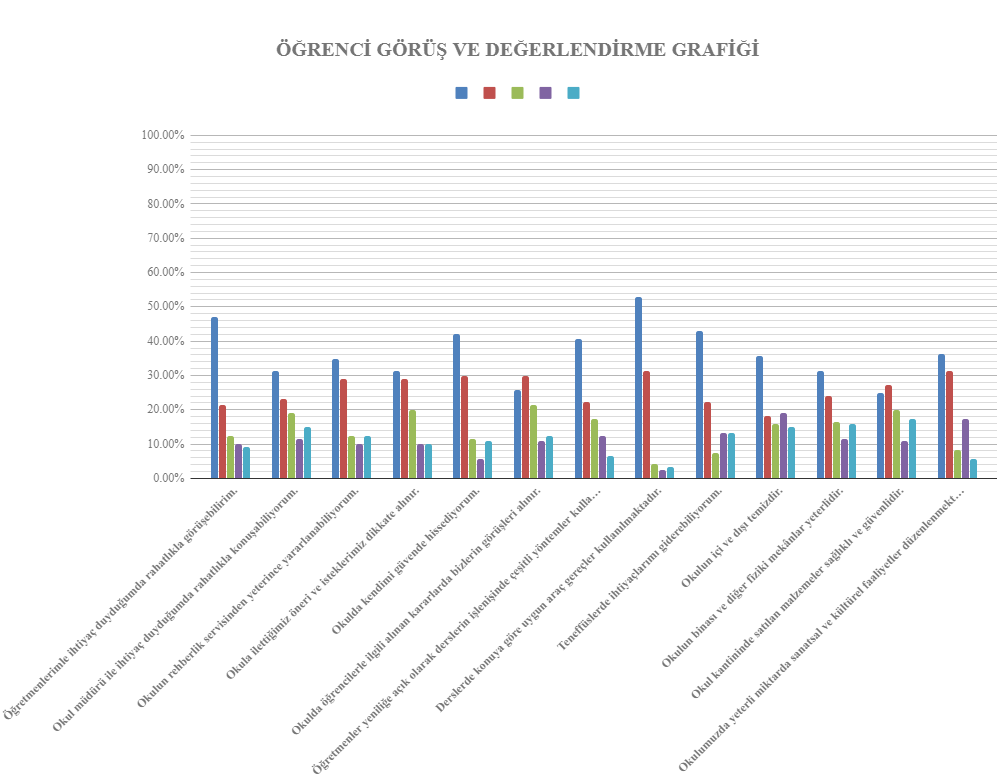 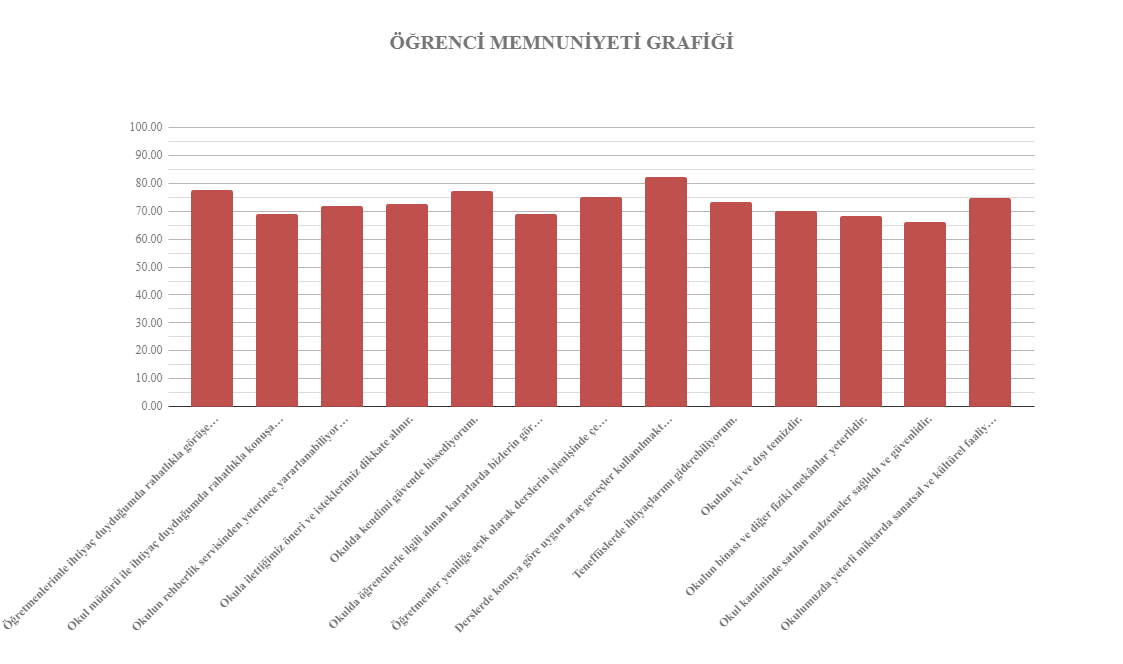 Öğretmen Anketi Sonuçları:
27 Öğretmenimizden 24 Öğretmenimiz ankete katılmıştır. Anket sonucunda ortalama memnuniyet oranı %79,55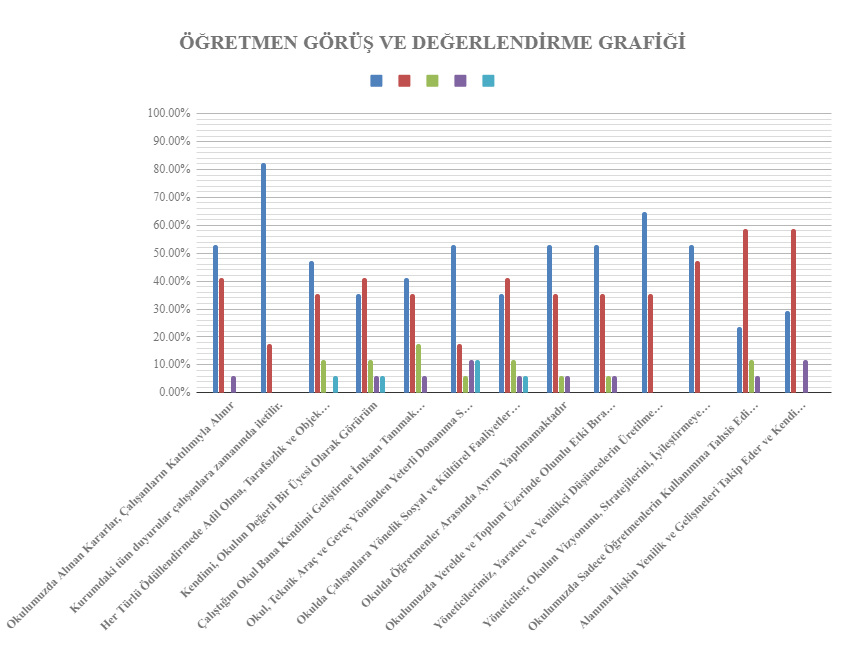 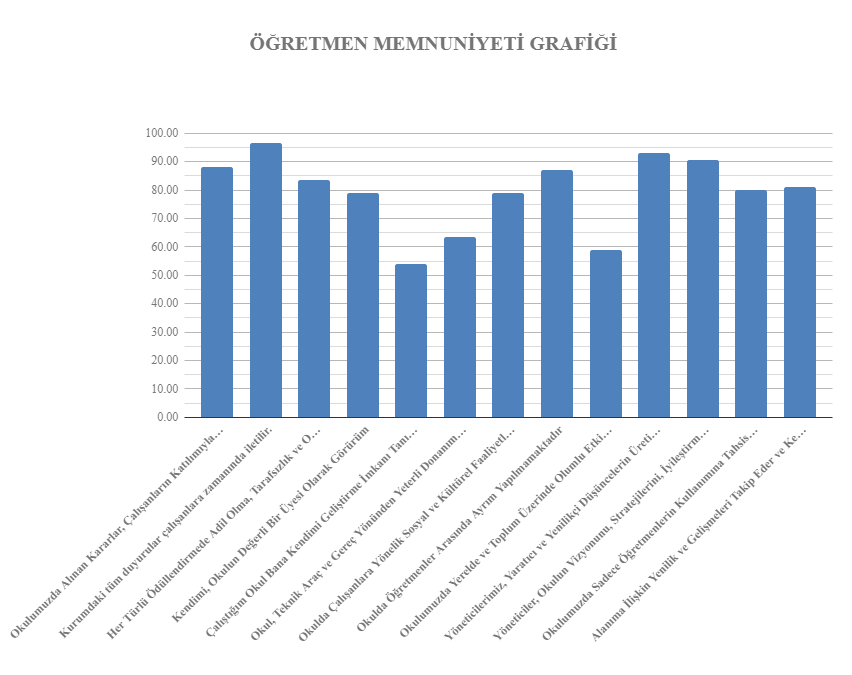 Veli Anketi Sonuçları:95 velimiz anketimize katılmıştır. Anket sonucunda ortalama memnuniyet oranı % 75,54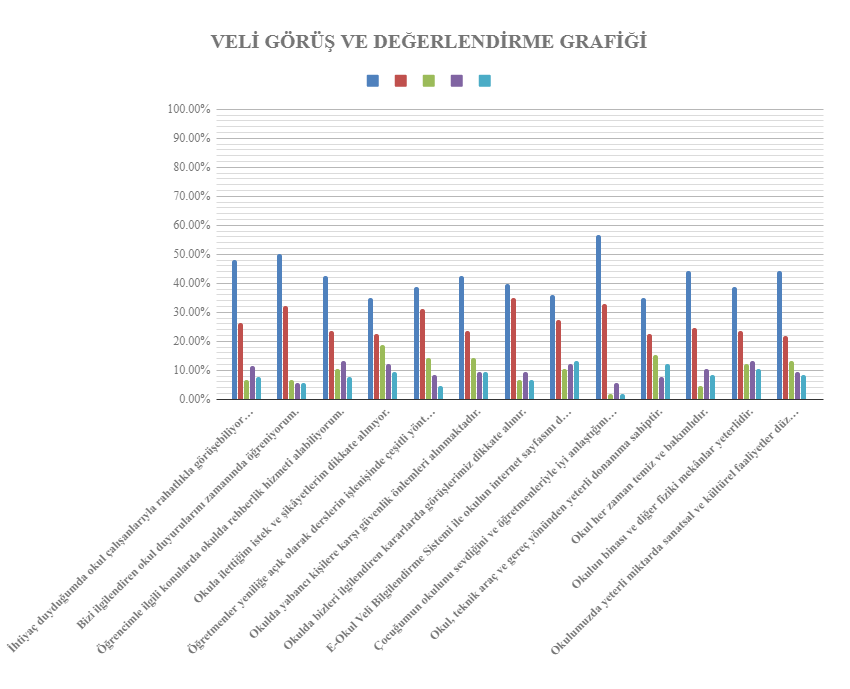 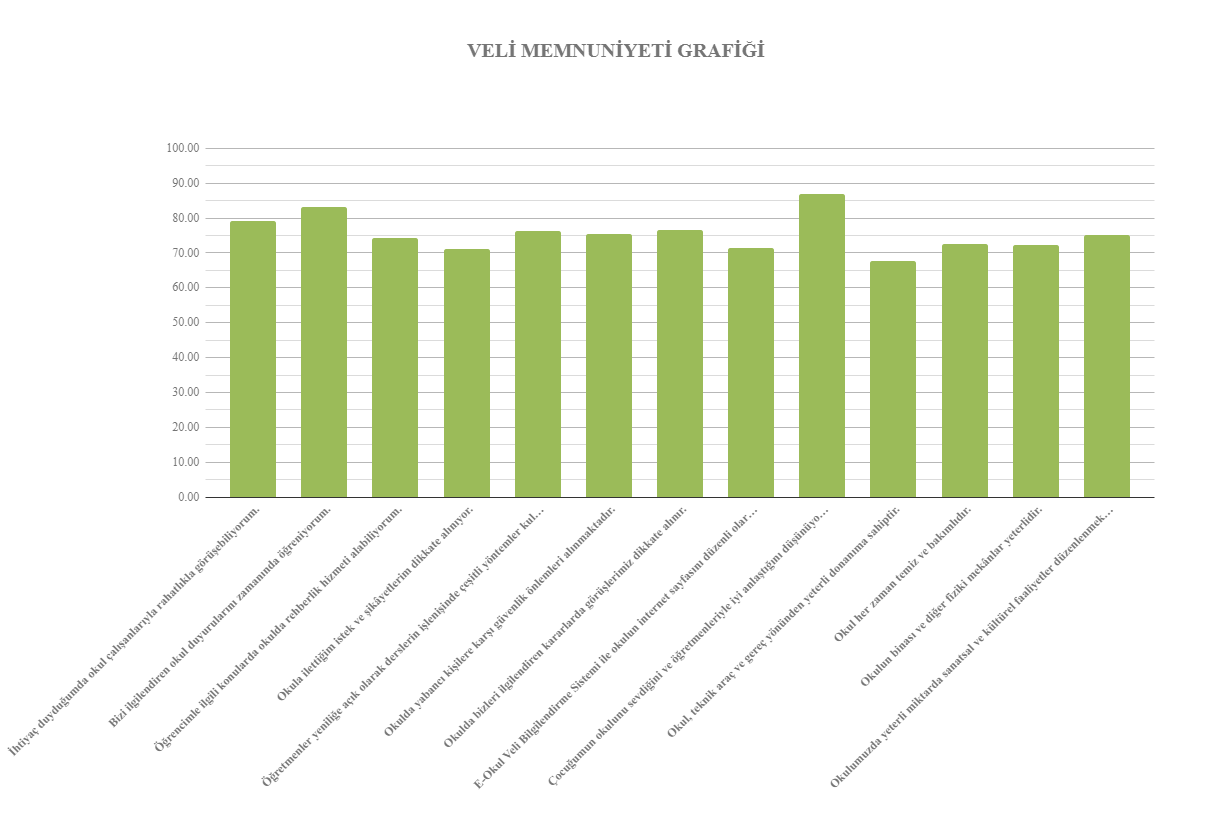 GZFT (Güçlü, Zayıf, Fırsat, Tehdit) Analizi *Okulumuzun temel istatistiklerinde verilen okul künyesi, çalışan bilgileri, bina bilgileri, teknolojik kaynak bilgileri ve gelir gider bilgileri ile paydaş anketleri sonucunda ortaya çıkan sorun ve gelişime açık alanlar iç ve dış faktör olarak değerlendirilerek GZFT tablosunda belirtilmiştir. Dolayısıyla olguyu belirten istatistikler ile algıyı ölçen anketlerden çıkan sonuçlar tek bir analizde birleştirilmiştir.Kurumun güçlü ve zayıf yönleri donanım, malzeme, çalışan, iş yapma becerisi, kurumsal iletişim gibi çok çeşitli alanlarda kendisinden kaynaklı olan güçlülükleri ve zayıflıkları ifade etmektedir ve ayrımda temel olarak okul müdürü/müdürlüğü kapsamından bakılarak iç faktör ve dış faktör ayrımı yapılmıştır. İçsel Faktörler *Güçlü YönlerZayıf YönlerDışsal Faktörler *FırsatlarTehditler Gelişim ve Sorun AlanlarıGelişim ve sorun alanları analizi ile GZFT analizi sonucunda ortaya çıkan sonuçların planın geleceğe yönelim bölümü ile ilişkilendirilmesi ve buradan hareketle hedef, gösterge ve eylemlerin belirlenmesi sağlanmaktadır. Gelişim ve sorun alanları ayrımında eğitim ve öğretim faaliyetlerine ilişkin üç temel tema olan Eğitime Erişim, Eğitimde Kalite ve kurumsal Kapasite kullanılmıştır. Eğitime erişim, öğrencinin eğitim faaliyetine erişmesi ve tamamlamasına ilişkin süreçleri; Eğitimde kalite, öğrencinin akademik başarısı, sosyal ve bilişsel gelişimi ve istihdamı da dâhil olmak üzere eğitim ve öğretim sürecinin hayata hazırlama evresini; Kurumsal kapasite ise kurumsal yapı, kurum kültürü, donanım, bina gibi eğitim ve öğretim sürecine destek mahiyetinde olan kapasiteyi belirtmektedir.Gelişim ve sorun alanlarına ilişkin GZFT analizinden yola çıkılarak saptamalar yapılırken yukarıdaki tabloda yer alan ayrımda belirtilen temel sorun alanlarına dikkat edilmesi gerekmektedir.Gelişim ve Sorun AlanlarımızBÖLÜM III: MİSYON, VİZYON VE TEMEL DEĞERLEROkul Müdürlüğümüzün Misyon, vizyon, temel ilke ve değerlerinin oluşturulması kapsamında öğretmenlerimiz, öğrencilerimiz, velilerimiz, çalışanlarımız ve diğer paydaşlarımızdan alınan görüşler, sonucunda stratejik plan hazırlama ekibi tarafından oluşturulan Misyon, Vizyon, Temel Değerler; Okulumuz üst kurulana sunulmuş ve üst kurul tarafından onaylanmıştır.MİSYONUMUZ *Okulumuzda fen, sosyal, dil, spor, sanat, kültür dersleri ile birlikte temel islam bilimlerine ait dersler verilmektedir. Okulumuzda öğrencilerimize doğru bilgiye dayalı düşünce, inanç oluşturma ve davranış kazandırmayı hedefleyen programlar uygulanmaktadır. Kur’an ve sünneti esas alan bir din öğretimi verilmektedir. Öğrencilerimize yaşayacakları çağın bilgisini vermek becerilerini kazandırmak hedeflerimizdir. Öğrencilerimizin milli, manevi, ahlaki ve insani değerlere sahip kendi kültürüyle bütünleşmiş farklı kültürlerle barışık ülkesine ve insanlığa faydalı olma idealine sahip bireyler olarak yetiştirmek tek amacımızdır.VİZYONUMUZ *Eğitim öğretimde sürdürülebilir bir kalite yakalayarak ulus ve uluslararası düzeyde söz sahibi olmak, milli, manevi, tarihi ve kültürel mirasına sahip çıkan, medeniyetimizin değerlerini koruyan, aynı zamanda ahlaki ve insani değerleri benimseyen, okuyan, düşünen, araştıran, yorumlayan, sorgulayan, yapıcı, üretken, bilgi ve  hikmetin yolunda giden, çağımızın gerektirdiği bilgi ve becerilerle donanmış bireyler yetiştirmek, öğrencilerin ilgi ve yeteneklerine göre akademik, mesleki, sosyal ve kültürel gelişimlerine çok yönlü katkıda bulunmak amacıyla yerel, ulusal ve uluslararası düzeyde bilimsel, mesleki, kültürel, sanatsal ve sportif faaliyetler düzenlemek ve onların katılımlarını sağlamak, teknoloji ve bilginin hızlı gelişimiyle değişen dünyada yabancı dil becerisi edinmiş, farklı ırkları ve kültürleri tanıyan, uluslararası düzeyde akranları ile rekabet edebilecek seviyede bilgi ve kültür sahibi, sosyo-ekonomik gelişmeleri fark eden, dünya ve Müslüman toplumlar ile iletişim kurabilen, özgüveni yüksek bireylerin yetişmesine katkı sağlamak.TEMEL DEĞERLERİMİZ *1) Atatürk İlke ve İnkılaplarına bağlılık2) Laiklik3) Demokratik anlayış4) Öz kültüre bağlılık5) Üretkenlik6) Yenilikçi, yeniliklere ve değişime açık7)Akılcı ve bilimsel8)Doğa ve çevreyi koruma9)İşbirliği, dayanışma10)Sürekli gelişen11) Adaletli performans değerlendirme12) Bireysel farkları dikkate alma13) Yetkinlik, üretkenlik ve girişimcilik ruhuna sahip olmak,BÖLÜM IV: AMAÇ, HEDEF VE EYLEMLERAçıklama: Amaç, hedef, gösterge ve eylem kurgusu amaç Sayfa 16-17 da yer alan Gelişim Alanlarına göre yapılacaktır.Altta erişim, kalite ve kapasite amaçlarına ilişkin örnek amaç, hedef ve göstergeler verilmiştir.Erişim başlığında eylemlere ilişkin örneğe yer verilmiştir.TEMA I: EĞİTİM VE ÖĞRETİME ERİŞİMEğitim ve öğretime erişim okullaşma ve okul terki, devam ve devamsızlık, okula uyum ve oryantasyon, özel eğitime ihtiyaç duyan bireylerin eğitime erişimi, yabancı öğrencilerin eğitime erişimi ve hayat boyu öğrenme kapsamında yürütülen faaliyetlerin ele alındığı temadır.Stratejik Amaç 1: Kayıt bölgemizde yer alan çocukların okullaşma oranlarını artıran, öğrencilerin uyum ve devamsızlık sorunlarını gideren etkin bir yönetim yapısı kurulacaktır.  *** Stratejik Hedef 1.1.  Kayıt bölgemizde yer alan çocukların okullaşma oranları artırılacak ve öğrencilerin uyum ve devamsızlık sorunları da giderilecektir. *** Performans Göstergeleri Eylemler*TEMA II: EĞİTİM VE ÖĞRETİMDE KALİTENİN ARTIRILMASIEğitim ve öğretimde kalitenin artırılması başlığı esas olarak eğitim ve öğretim faaliyetinin hayata hazırlama işlevinde yapılacak çalışmaları kapsamaktadır. Bu tema altında akademik başarı, sınav kaygıları, sınıfta kalma, ders başarıları ve kazanımları, disiplin sorunları, öğrencilerin bilimsel, sanatsal, kültürel ve sportif faaliyetleri ile istihdam ve meslek edindirmeye yönelik rehberlik ve diğer mesleki faaliyetler yer almaktadır. Stratejik Amaç 2: Öğrencilerimizin gelişmiş dünyaya uyum sağlayacak şekilde donanımlı bireyler olabilmesi için eğitim ve öğretimde kalite artırılacaktır.Stratejik Hedef 2.1.  Öğrenme kazanımlarını takip eden ve velileri de sürece dâhil eden bir yönetim anlayışı ile öğrencilerimizin akademik başarıları ve sosyal faaliyetlere etkin katılımı artırılacaktır.(Akademik başarı altında: ders başarıları, kazanım takibi, üst öğrenime geçiş başarı ve durumları, karşılaştırmalı sınavlar, sınav kaygıları gibi akademik başarıyı takip eden ve ölçen göstergeler,Sosyal faaliyetlere etkin katılım altında: sanatsal, kültürel, bilimsel ve sportif faaliyetlerin sayısı, katılım oranları, bu faaliyetler için ayrılan alanlar, ders dışı etkinliklere katılım takibi vb  ele alınacaktır.)Performans GöstergeleriEylemlerStratejik Hedef 2.2.  Etkin bir rehberlik anlayışıyla, öğrencilerimizi ilgi ve becerileriyle orantılı bir şekilde üst öğrenime veya istihdama hazır hale getiren daha kaliteli bir kurum yapısına geçilecektir. (Üst öğrenime hazır: Mesleki rehberlik faaliyetleri, tercih kılavuzluğu, yetiştirme kursları, sınav kaygısı vb,İstihdama Hazır: Kariyer günleri, staj ve işyeri uygulamaları, ders dışı meslek kursları vb ele alınacaktır.)Performans GöstergeleriEylemler*TEMA III: KURUMSAL KAPASİTEStratejik Amaç 3: Eğitim ve öğretim faaliyetlerinin daha nitelikli olarak verilebilmesi için okulumuzun kurumsal kapasitesi güçlendirilecektir. Stratejik Hedef 3.1.  (Kurumsal İletişim, Kurumsal Yönetim, Bina ve Yerleşke, Donanım, Temizlik, Hijyen, İş Güvenliği, Okul Güvenliği, Taşıma ve servis vb konuları ele alınacaktır.)Performans GöstergeleriEylemlerV. BÖLÜM: MALİYETLENDİRME2019-2023 Stratejik Planı Faaliyet/Proje Maliyetlendirme TablosuVI. BÖLÜM: İZLEME VE DEĞERLENDİRMEOkulumuz Stratejik Planı izleme ve değerlendirme çalışmalarında 5 yıllık Stratejik Planın izlenmesi ve 1 yıllık gelişim planın izlenmesi olarak ikili bir ayrıma gidilecektir. Stratejik planın izlenmesinde 6 aylık dönemlerde izleme yapılacak denetim birimleri, il ve ilçe millî eğitim müdürlüğü ve Bakanlık denetim ve kontrollerine hazır halde tutulacaktır.Yıllık planın uygulanmasında yürütme ekipleri ve eylem sorumlularıyla aylık ilerleme toplantıları yapılacaktır. Toplantıda bir önceki ayda yapılanlar ve bir sonraki ayda yapılacaklar görüşülüp karara bağlanacaktır. Üst Kurul BilgileriÜst Kurul BilgileriEkip BilgileriEkip BilgileriAdı SoyadıUnvanıAdı SoyadıUnvanıYasin AYTIŞOkul MüdürüCuma ÇELİKMüdür Yardımcısı Fatma ÇAKICIÖğretmenM. Melik AYATANÖğretmenHamide DESTEGÜLÖğretmenMustafa KORKMAZÖğretmenAhmet BİÇEROĞLUOkul Aile Birliği BaşkanıMuammer ÇAKICIÖğretmenSıtkı İSTEMİOkul Aile Birliği Yönetim Kurulu ÜyesiBerat SABUNCUÖğretmenÖmer BARBİNÖğretmenAyşe ADAMGönüllü VeliFethiye DAĞKIRANGönüllü Veliİli:  Şanlıurfaİli:  Şanlıurfaİli:  Şanlıurfaİli:  Şanlıurfaİlçesi: Eyyübiyeİlçesi: Eyyübiyeİlçesi: EyyübiyeAdres: Gümüşkuşak Mah. 2959.sok No:2/1 Eyyübiye/ŞANLIURFAGümüşkuşak Mah. 2959.sok No:2/1 Eyyübiye/ŞANLIURFAGümüşkuşak Mah. 2959.sok No:2/1 Eyyübiye/ŞANLIURFAFaks Numarası:--Telefon Numarası: 0 505 236 20 040 505 236 20 040 505 236 20 04Web sayfası adresi:http://harrankapiiho.meb.k12.tr/tema/index.phphttp://harrankapiiho.meb.k12.tr/tema/index.phpe- Posta Adresi:762062@meb.k12.tr762062@meb.k12.tr762062@meb.k12.trÖğretim Şekli:Tam GünTam GünKurum Kodu:762062762062762062Okulun Hizmete Giriş Tarihi : 19.09.2016Okulun Hizmete Giriş Tarihi : 19.09.2016Okulun Hizmete Giriş Tarihi : 19.09.2016Okulun Hizmete Giriş Tarihi : 19.09.2016Toplam Çalışan Sayısı *2424Öğretmen SayısıÖğrenci Sayısı:Kız240240Kadın1010Öğrenci Sayısı:Erkek509509Erkek1414Öğrenci Sayısı:ToplamŞube Başına Düşen Öğrenci SayısıŞube Başına Düşen Öğrenci SayısıToplam2424Derslik Başına Düşen Öğrenci SayısıDerslik Başına Düşen Öğrenci SayısıDerslik Başına Düşen Öğrenci Sayısı: 30Şube Başına 30’dan Fazla Öğrencisi Olan Şube SayısıŞube Başına 30’dan Fazla Öğrencisi Olan Şube Sayısı: 8Öğretmen Başına Düşen Öğrenci SayısıÖğretmen Başına Düşen Öğrenci SayısıÖğretmen Başına Düşen Öğrenci Sayısı: 21,6Öğretmenlerin Kurumdaki Ortalama Görev SüresiÖğretmenlerin Kurumdaki Ortalama Görev Süresi: 2 yılUnvan*ErkekKadınToplamOkul Müdürü ve Müdür Yardımcısı33Sınıf ÖğretmeniBranş Öğretmeni141024Rehber Öğretmenİdari PersonelYardımcı Personel11Güvenlik PersoneliToplam Çalışan Sayıları28Okul Bölümleri *Okul Bölümleri *Özel AlanlarVarYokOkul Kat Sayısı5Çok Amaçlı SalonYokDerslik Sayısı17Çok Amaçlı SahaYokDerslik Alanları (m2)KütüphaneVarKullanılan Derslik Sayısı17Fen LaboratuvarıVarŞube Sayısı17Bilgisayar LaboratuvarıYokİdari Odaların Alanı (m2)İş AtölyesiYokÖğretmenler Odası (m2)Beceri AtölyesiYokOkul Oturum Alanı (m2)PansiyonYokOkul Bahçesi (Açık Alan)(m2)Okul Kapalı Alan (m2)Sanatsal, bilimsel ve sportif amaçlı toplam alan (m2)Kantin (m2)Tuvalet SayısıDiğer (………….)SINIFIKızErkekToplamSINIFIKızErkekToplam5/A-37377/A-29295/B-32327/B-32325/C33-337/C30-305/D36-367/D25-256/A-26267/E26-266/B-28287/F24-246/C34-348/A-35356/D40-408/B20-206/F-2222Akıllı Tahta Sayısı18TV Sayısı0Masaüstü Bilgisayar Sayısı5Yazıcı Sayısı4Taşınabilir Bilgisayar Sayısı0Fotokopi Makinası Sayısı1Projeksiyon Sayısı0İnternet Bağlantı Hızı100 MbpsÖğrencilerSportif ve kültürel etkinliklere katılım oranı yüksek olmasıTÜBİTAK ve yerel projelere katılım sağlanmasıDevamsızlık oranlarının yüksek olmamasıÖğretmenlerine saygılı olmalarıÇalışanlarÖğretmenlerin çok çeşitli etkinlikler yapmasıÖğretmenlerin öğrencilere üst düzey ilgisi ve duyarlı ve anlayışlı yaklaşımıÖğretmenler arası yardımlaşma olmasıDeğişim ve gelişimleri takip eden kendini geliştiren öğretmen kadrosuRehberlik servisinin olması, öğrenciler ve veliler ile birebir görüşmeler yapılmasıİşkur çalışanlarının okulu temiz tutmaları, temiz okul olmasıOkul hizmetlilerinin görevlerini yapmalarıVelilerÖğretmen ile iletişimi güçlü velilerimiz bulunmaktaBina ve YerleşkeBinanın şehir merkezinde olmasıDonanımSınıflarımızda 18 Etkileşimli tahta olmasıKütüphanemizin olması ve büyük olmasıFen Laboratuvarının olmasıKız-erkek mescitlerinin olmasıRehberlik odasının olmasıKitap Okuma Köşesinin olmasıKantin olmasıArşiv olmasıMüdür, Müdür Yrd. odası olmasıBahçemizde öğrenciler için banklar olmasıOkul koridorlarının büyük olmasıBütçeYönetim SüreçleriSınıflarda öğrenci sayısı ortalama 25.Okulun temiz ve düzenli olmasıOkul idaresi ve öğretmenlerin ortak kurallar belirleyip disiplin sağlamasıOkul idaresinin çalışanların istek ve sorunlarına anlayışla yaklaşmasıOkul rehberlik servisinin öğrenci ve veliler ile yakından ilgilenmesiÇeşitli konularda veli ve öğrencilere seminerler verilmesiİletişim SüreçleriKurum içi tüm iletişim kanallarının açık olması, okul sitesinin aktif olarak kullanılması.ÖğrencilerÖğrencilerin hazır bulunuşluk düzeylerinin yetersiz olması1.Kademe eğitimden gelirken yeterli eğitim düzeyine sahip olmamasıÖğrencilerin derse ve okula olan ilgisizliği ve isteksizliğiVelilerVelilerimizin okuma yazma oranlarının az olmasıOkul mahallesinde işsizlik oranının ve ekonomik seviyenin düşük olmasıVelilerin öğrencilere ve okula karşı ilgisizliğiBina ve YerleşkeMadde bağımlısı kişilerin ve satıcıların okul çevresinde bulunması Geceleri okulun güvenliği açısından yeterli ışıklandırma olmamasıOkul bahçesinin küçük olması Betonarme yapıdan dolayı yeşil alanın olmamasıDonanımBilgisayar Laboratuvarı olmamasıSpor Salonu olmamasıBahçenin küçük ve şekilsiz olmasıMüzik aletlerinin olmamasıKonferans salonunun olmamasıBütçeYönetim SüreçleriKantin ücretlerinin öğrencilere pahalı gelmesiTeneffüs süresinin az olmasıDers saatleri çok fazla olmasıİletişim SüreçleriOkul- veli iletişiminin istenilen düzeyde olmamasıPolitikCumhurbaşkanlığı Hükümet Sistemiyle birlikte eğitim ile ilgili kararların hızlı bir şekilde alınması, Milli Eğitim Bakanımızın eğitimin içinden gelmesi ve sorun alanlarını bilmesi. Okulumuzun eski ve köklü bir okul olması ve diğer kurum kuruluşlardan gerektiğinde yardım alabilecek potansiyelde oluşmasıİhtiyaçlara uygun projelerEkonomikHazineden eğitime ayrılan payın artması, gerektiğinde ilçe milli eğitim müdürlüğünün gerekli yardımı yapmasıSosyolojikVelilerimizin eğitim öğretime önem vermesi TeknolojikBilgiye ulaşımın kolaylaşmasıMevzuat-Yasal“Bir Milyon Öğretmen, Bir Milyon Fikir” projesi kapsamında öğretmenlerden gelen fikirlerin Bakanlık tarafından mevzuata dönüştürülmesi. İl ve ilçelerde yapılan 2019-2023 çalıştayları ile öğretmen ve idarecilerinin görüş ve önerilerinin alınması.Ekolojik“Sıfır Atık” projesine okulumuzun da tam anlamıyla dahil olmasıPolitikEğitim sisteminde sürekli yenilenen programlarDestek personel yetersizliğiSınav sistemindeki değişikliklerYerel yönetimlerin eğitime politikalarıEkonomikTeknolojinin hızlı gelişmesiyle birlikte yeni üretilen cihaz ve makinelerin maliyeti İşsizlikSosyolojikParçalanmış, problemli ve pedagojik anlamda bilinçsiz, ilgisiz ailelerEkonomik ve sosyal yapı seviyesinin düşüklüğüKitle iletişim araçlarının olumsuz etkileriTeknolojikTeknoloji bağımlısı çocuklarTeknolojinin kişiler üzerindeki olumsuz etkileriMevzuat-YasalVelilerin eğitime yönelik duyarlılık düzeylerindeki farklılıklarMevzuat değişiklikleriEkolojikÇevre temalı projelerin uygulamalarında yaşanan problemlerEğitime ErişimEğitimde KaliteKurumsal KapasiteOkullaşma OranıAkademik BaşarıKurumsal İletişimOkula Devam/ DevamsızlıkSosyal, Kültürel ve Fiziksel GelişimKurumsal YönetimOkula Uyum, OryantasyonSınıf TekrarıBina ve YerleşkeÖzel Eğitime İhtiyaç Duyan Bireylerİstihdam Edilebilirlik ve YönlendirmeDonanımYabancı ÖğrencilerÖğretim YöntemleriTemizlik, HijyenHayat boyu ÖğrenmeDers araç gereçleriİş Güvenliği, Okul Güvenliği 1.TEMA: EĞİTİM VE ÖĞRETİME ERİŞİM 1.TEMA: EĞİTİM VE ÖĞRETİME ERİŞİM1Okulumuza kayıt yaptıracak 5. Sınıf öğrenci sayısının artırmak2Okulumuza devam eden devamsızlığı fazla olan öğrenciler için özel çalışmalar yapmak35.sınıfta okulumuza yeni kayıt olan öğrencilerimize ve nakil gelen öğrencilerimize özel rehberlik servisinin oryantasyon çalışması yapması4Özel eğitime ihtiyaç duyan bireylerin uygun eğitime erişimi5İmam hatip ortaokulu olarak dini eğitimin tam anlamıyla verilmesinin sağlanması6Okulumuzda bulunan geçici koruma altındaki öğrencilerimizin okula ve ülkemize uyumları konusunda gelişim sağlamak789102.TEMA: EĞİTİM VE ÖĞRETİMDE KALİTE2.TEMA: EĞİTİM VE ÖĞRETİMDE KALİTE1Sınavla öğrenci alan liselere daha fazla sayıda öğrenci yerleştirmek 2Bursluluk sınavını kazanacak öğrenci çıkarmak3Eğitsel, mesleki ve kişisel rehberlik hizmetleri4Okul sağlığı ve hijyen5Okuma kültürü6Okul güvenliği Sanatsal faaliyetler7Yabancı dil yeterliliği8Sınav kaygısı9Öğretmenlerimizin yöntem teknikler konusunda kendilerini geliştirmelerini sağlamak10Bilgisayar Laboratuvarı kurmak11Öğretmenlerin derslerde farklı materyaller kullanmalarını sağlamak12EBA’ yı öğretmen ve öğrencilerin aktif olarak kullanmasını sağlamak3.TEMA: KURUMSAL KAPASİTE3.TEMA: KURUMSAL KAPASİTE1Velilerimizin eğitime olana ilgilerini arttırıcı faaliyetler düzenleme, onları okula çekme2Çalışanların motive edilmesi3İdareci ve öğretmenlerin mesleki yeterliliklerinin geliştirilmesi4Çalışanların ödüllendirilmesi5Projelerin sürdürülebilirliği6İstatistik ve bilgi temini7İş sağlığı ve güvenliği konusunda gerekli önlemleri alma8Düzenli, disiplinli, temiz ve başarılı okul olma910NoPERFORMANSGÖSTERGESİMevcutMevcutHEDEFHEDEFHEDEFHEDEFHEDEFHEDEFNoPERFORMANSGÖSTERGESİ2018201920192020202120222023PG.1.1.aKayıt bölgesindeki öğrencilerden okula kayıt yaptıranların oranı (%)PG.1.1.bİlkokul birinci sınıf öğrencilerinden en az bir yıl okul öncesi eğitim almış olanların oranı (%)(ilkokul)PG.1.1.c.Okula yeni başlayan öğrencilerden oryantasyon eğitimine katılanların oranı (%)PG.1.1.d.Bir eğitim ve öğretim döneminde 20 gün ve üzeri devamsızlık yapan öğrenci oranı (%)PG.1.1.e.Bir eğitim ve öğretim döneminde 20 gün ve üzeri devamsızlık yapan yabancı öğrenci oranı (%)PG.1.1.f.Okulun özel eğitime ihtiyaç duyan bireylerin kullanımına uygunluğu (0-1)PG.1.1.g.Hayatboyu öğrenme kapsamında açılan kurslara devam oranı (%) (halk eğitim)PG.1.1.h.Hayatboyu öğrenme kapsamında açılan kurslara katılan kişi sayısı (sayı) (halkeğitim)NoEylem İfadesiEylem SorumlusuEylem Tarihi1.1.1.Kayıt bölgesinde yer alan öğrencilerin tespiti çalışması yapılacaktır.Okul Stratejik Plan Ekibi01 Eylül-20 Eylül1.1.2Devamsızlık yapan öğrencilerin tespiti ve erken uyarı sistemi için çalışmalar yapılacaktır.Xxx Müdür Yardımcısı 01 Eylül-20 Eylül1.1.3Devamsızlık yapan öğrencilerin velileri ile özel aylık  toplantı ve görüşmeler yapılacaktır.Rehberlik ServisiHer ayın son haftası1.1.4Okulun özel eğitime ihtiyaç duyan bireylerin kullanımının kolaylaşıtırılması için rampa ve asansör eksiklikleri tamamlanacaktır.Xxx Müdür YardımcısıMayıs 20191.1.51.1.61.1.71.1.81.1.91.1.10NoPERFORMANSGÖSTERGESİMevcutMevcutHEDEFHEDEFHEDEFHEDEFHEDEFHEDEFNoPERFORMANSGÖSTERGESİ2018201920192020202120222023PG.1.1.aPG.1.1.bPG.1.1.c.NoEylem İfadesiEylem SorumlusuEylem Tarihi1.1.1.1.1.21.1.31.1.41.1.5NoPERFORMANSGÖSTERGESİMevcutMevcutHEDEFHEDEFHEDEFHEDEFHEDEFHEDEFNoPERFORMANSGÖSTERGESİ2018201920192020202120222023PG.1.1.aPG.1.1.bPG.1.1.c.NoEylem İfadesiEylem SorumlusuEylem Tarihi1.1.1.1.1.21.1.31.1.41.1.5NoPERFORMANSGÖSTERGESİMevcutMevcutHEDEFHEDEFHEDEFHEDEFHEDEFHEDEFNoPERFORMANSGÖSTERGESİ2018201920192020202120222023PG.3.1.aPG.3.2.bPG.3.3.c.NoEylem İfadesiEylem SorumlusuEylem Tarihi1.1.1.1.1.21.1.31.1.41.1.51.1.61.1.71.1.81.1.91.1.10Kaynak Tablosu20192020202120222023ToplamKaynak Tablosu20192020202120222023ToplamGenel BütçeValilikler ve Belediyelerin KatkısıDiğer (Okul Aile Birlikleri)TOPLAM